                                                                                                                                     Додаток      до рішення виконавчого комітету   Новосанжарської селищної ради від __ листопада  2021 року №__ ПРОГРАМА «ГРОМАДСЬКИЙ БЮДЖЕТ НОВОСАНЖАРСЬКОЇ СЕЛИЩНОЇ ТЕРИТОРІАЛЬНОЇ ГРОМАДИ НА 2022 - 2024 РОКИ»Зміст 1. Паспорт програми                                                                                                  ст. 32. Визначення понять                                                                                                 ст. 4 3. Загальні положення                                                                                                ст. 4 4. Проблема, на розв’язання якої спрямовано Програму                                       ст. 5 5. Мета Програми                                                                                                       ст. 5 6. Напрями реалізації Програми                                                                               ст. 5 7. Етапи впровадження Програми                                                                            ст. 6 8. Обсяги і джерела фінансування Програми                                                          ст. 7 9. Контроль за ходом виконання Програми                                                            ст. 8 10. Очікувані результати виконання Програми                                                      ст. 8 11. Порядок утворення, права та повноваження Координаційної ради               ст. 8 12. Додатки                                                                                                               ст. 11 12.1. Положення про громадський бюджет Новосанжарської селищної                                   територіальної громади                                                                                     ст. 11       12.2. Положення про шкільний громадський бюджет                                   ст. 18       12.3. Бланк-заява проєкту                                                                                  ст. 24       12.4. Уточнення бланку-заяви проєкту                                                            ст. 28       12.5. Карта аналізу проєкту щодо аналізу змісту та можливості реалізації                   запропонованого завдання проєкту                                                                        ст. 29       12.6. Бланк для голосування                                                                             ст. 31       12.7. Звіт про стан реалізації проєкту за рахунок коштів бюджету         Новосанжарської селищної територіальної громади                                            ст. 32Паспорт програми«Громадський бюджет Новосанжарсської селищної територіальної громади на 2022-2024 роки»Визначення понятьГромадський бюджет (бюджет участі) - це частина бюджету Новосанжарської селищної територіальної громади, з якого здійснюється фінансування визначених безпосередньо мешканцями територіальної громади проєктів, що передбачають реалізацію заходів, виконання робіт та надання послуг, та які стали переможцями конкурсу. Координаційна рада з питань впровадження програми «Громадський бюджет Новосанжарської селищної територіальної громади на 2022 - 2024 роки» (далі - Координаційна рада) – створений розпорядженням селищного голови постійно діючий орган, який координує процес виконання основних завдань щодо впровадження та реалізації громадського бюджету Новосанжарської селищної територіальної громади в межах чинного законодавства України.Громадський проєкт (далі – проєкт) – документ, поданий автором/ авторами відповідно до форми подання проєкту. Автор – дієздатний громадянин України, який має реєстрацію місця проживання, навчання, роботи, служби чи перебування на території Новосанжарської селищної територіальної громади Полтавської області. Голосування – процес визначення жителями громади проєктів-переможців серед поданих проєктів шляхом інтернет-голосування чи паперового голосування. Встановлення підсумків голосування – підрахунок поданих за кожен із проєктів голосів чи балів. Проєкти - переможці – проєкти, що відповідно до встановлення підсумків голосування набрали найбільшу кількість голосів чи балів. Головні розпорядники бюджетних коштів – структурні підрозділи виконавчого комітету Новосанжарської селищної ради в особі їх керівників, які отримують повноваження шляхом встановлення бюджетних призначень для реалізації проєктів-переможців. 3. Загальні положенняПрограма «Громадський бюджет Новосанжарської селищної територіальної громади на 2022 - 2024 роки» (далі - Програма) встановлює та регулює систему взаємодії виконавчих органів Новосанжарської селищної ради  Полтавського району Полтавської області та жителів Новосанжарської селищної територіальної громади Полтавського району Полтавської області щодо реалізації проєктів за рахунок коштів бюджету Новосанжарської селищної територіальної громади. Громадський бюджет (бюджет участі) – механізм, який передбачає найвищий рівень участі громадян у життєдіяльності громади. Це інструмент, який дає змогу мешканцям фактично брати участь в ухваленні рішень щодо призначення частини коштів із бюджету Новосанжарської селищної територіальної громади. Програма розроблена відповідно до норм Бюджетного кодексу України, Закону України «Про місцеве самоврядування в Україні» та з використанням міжнародного досвіду щодо активізації участі громадян у прийнятті рішень та методології реалізації механізмів партиципативного бюджетування. 4. Проблема, на розв’язання якої направлено ПрограмуСучасне суспільство має високу соціальну активність, постійно зростає кількість свідомих громадян, які мають бажання долучатись до вирішення проблем у громаді. Відповідно, зростає необхідність у напрацюванні підходів до здійснення місцевого самоврядування. У той же час, чинне законодавство не дає чітких орієнтирів щодо залучення громадян до процесів місцевого управління та формування бюджету, хоча й пропонує механізми, що можуть бути застосовані при залученні громадських активістів до процесів управління на місцях (громадські слухання, громадські ради). На сьогодні соціальна активність суспільства вимагає від Новосанжарської селищної ради  створення дієвих інструментів співпраці з громадою та долучення громадськості до вирішення місцевих проблем.Найбільш вдалим світовим досвідом щодо технології залучення громадян до процесу підготовки та прийняття рішень є застосування механізму партиципаторного бюджетування (бюджету участі чи громадського бюджету). Саме методологія партиципаторного бюджетування (від. англ. participatory budgeting) як форма прямої демократії визначається як відкритий процес дискусії та прийняття рішень, в якому кожен мешканець громади має можливість подати власну пропозицію та шляхом голосування вирішити, в який спосіб витрачати частину місцевого бюджету, що є основою цієї Програми. Громадський бюджет – це не конкурс проєктів, а процес, який полягає в спільному ухваленні рішень мешканцями щодо поліпшення якості життя в громаді. Основою бюджету участі є не змагання авторів проєктів, а їхні спільні дії для поліпшення простору, у якому вони живуть, у довгостроковій перспективі.5. Мета ПрограмиМетою Програми є запровадження ефективної системи, інноваційного механізму взаємодії мешканців громади, представників влади й громадських організацій в бюджетному процесі для задоволення потреб та покращення рівня життя мешканців Новосанжарської селищної територіальної громади, впровадження партиципаторного бюджетування (бюджету участі) на території Новосанжарської селищної територіальної громади Полтавського району Полтавської області.6. Напрями реалізації ПрограмиРеалізація Програми здійснюється за двома напрямами: 1. Громадський бюджет Новосанжарської селищної територіальної громади Громадський бюджет Новосанжарської селищної територіальної громади – це процес взаємодії Новосанжарської селищної ради Полтавського району Полтавської області з мешканцями Новосанжарської селищної територіальної громади, спрямований на залучення їх до участі в бюджетному процесі через подання проєктів для реалізації їх на території смт. Нові Санжари та сільських населених пунктів Новосанжарської селищної територіальної громади та проведення відкритого громадського голосування за такі проєкти з подальшим фінансуванням з бюджету Новосанжарської селищної територіальної громади їх реалізації. 2. Шкільний громадський бюджетШкільний громадський бюджет – це процес взаємодії Новосанжарської селищної ради Полтавського району Полтавської області з учнями закладів загальної середньої освіти віком від 14 років, спрямований на залучення їх до участі в бюджетному процесі через подання проєктів для реалізації їх у навчальних закладах смт. Нові Санжари та сільських населених пунктів Новосанжарської селищної територіальної громади, та проведення відкритого громадського голосування за такі проєкти з подальшим фінансуванням з бюджету Новосанжарської селищної територіальної громади їх реалізації. Механізм реалізації напрямів Програми визначено у Положенні про громадський бюджет Новосанжарської селищної територіальної громади та Положенні про шкільний громадський бюджет, які є невід’ємною частиною цієї Програми. 7. Етапи впровадження Програми1.Проведення інформаційної кампанії для ознайомлення жителів Новосанжарської селищної територіальної громади про конкурс Громадського бюджету. 2.Прийом проєктів, підготовлених авторами на конкурс Громадського бюджету. 3.Аналіз поданих проєктів, підготовка переліку проєктів, допущених до голосування. 4.Голосування за проєкти, допущені до голосування, жителями Новосанжарської селищної територіальної громади. 5.Визначення на засіданні Координаційної ради проєктів-переможців. 6.Затвердження рішенням виконавчого комітету Новосанжарської селищної ради Полтавського району Полтавської області переліку проектів-переможців конкурсу та обсягів їх фінансування в поточному бюджетному році. 7. Реалізація проєктів-переможців їх виконавцями.  8.Підготовка й оприлюднення звітів про реалізацію виконавцями проєктів-переможців. Виконання заходів Програми розраховано на 2022 – 2024 роки, точні дати та етапи зазначаються в Положеннях, які є додатками до цієї Програми. 8.Обсяги і джерела фінансування ПрограмиФінансування заходів Програми «Громадський бюджет Новосанжарської селищної територіальної громади на 2022 - 2024 роки» здійснюється за рахунок коштів бюджету Новосанжарської селищної територіальної громади (загальний та спеціальний фонди) за кодами програмної класифікації видатків і кредитування місцевих бюджетів. Фінансування та реалізація проєктів-переможців здійснюється у тому ж  бюджетному році, у якому проведено конкурс.Обсяги фінансування заходів Програми розподіляються таким чином:                                                                                                                                                                  (тис.грн.)Суми коштів та напрямки їх використання визначаються окремо по кожному проєкту-переможцю, після офіційного оприлюднення результатів голосування та визначення переможців. По кожному проєкту-переможцю визначеним виконавцем проєкту подається бюджетний запит та ґрунтовні розрахунки до нього (з визначенням напрямків використання, назв об’єктів, термінів виконання та іншої необхідної інформації). На підставі поданих бюджетних запитів відповідні суми коштів для реалізації проектів-переможців передбачаються в проєкті змін до бюджету Новосанжарської селищної територіальної громади на поточний бюджетний рік. Фінансування заходів Програми може здійснюватися і за рахунок інших джерел, якщо це не суперечить чинному законодавству України. У частині забезпечення інформаційної кампанії в 2022-2024 роках головним розпорядником бюджетних коштів є виконавчий комітет Новосанжарської селищної ради Полтавського району Полтавської області. 9. Контроль за ходом виконання ПрограмиКонтроль за виконанням Програми здійснюють Новосанжарська селищна рада Полтавського району Полтавської області, виконавчий комітет Новосанжарської селищної ради Полтавського району Полтавської області та Координаційна рада відповідно до її повноважень. Відповідальні виконавці у процесі виконання Програми забезпечують цільове та ефективне використання бюджетних коштів протягом усього строку реалізації проєктів-переможців (у межах визначених бюджетних призначень). 10. Очікувані результати виконання ПрограмиОсновними очікуваними результатами виконання програми є: - створення ефективного механізму взаємодії Новосанжарської селищної ради та жителів громади в бюджетному процесі;- підвищення рівня прозорості процесу прийняття рішень шляхом надання жителям громади можливості безпосереднього впливу на бюджетну політику громади; - запровадження партиципаторного бюджетування у Новосанжарській селищній територіальній громаді Полтавського району Полтавської області. Показниками результативності виконання Програми є звіти про результати реалізації проєктів-переможців, що надаються структурними підрозділами виконавчого комітету Новосанжарської селищної ради – головними розпорядниками бюджетних коштів, до повноважень яких відноситься реалізація проєктів-переможців. Бюджет участі є платформою для посилення соціальної згуртованості, реалізації принципів інклюзивності та доступності в громадах, він сприяє появі генерації лідерів на місцевому рівні та створює нові можливості для активістів, ініціативних груп, організацій громадського суспільства. Організація процесу з боку влади надає можливість спеціалістам отримати нові компетенції та навички. Отже, бюджет участі дає змогу найбільш швидко реагувати на найбільш гострі проблеми в житті громади.11. Порядок утворення, права та повноваження Координаційної ради з питань впровадження програми «Громадський бюджет Новосанжарської селищної територіальної громади на 2022 - 2024 роки»Координаційна рада утворюється з представників виконавчих органів Новосанжарської селищної ради Полтавського району Полтавської області (не менше 50% від загальної кількості членів Координаційної ради), громадських організацій, органів самоорганізації населення та депутатів Новосанжарської селищної ради у складі голови ради, заступника голови ради, секретаря ради та членів ради. Кількісний та персональний склад Координаційної ради затверджується розпорядженням селищного голови Новосанжарської селищної ради. Координаційна рада у своїй діяльності керується Конституцією і законами України, указами Президента України та постановами Кабінету Міністрів України, прийнятими відповідно до Конституції і законів України, та цією Програмою. Організаційною формою роботи Координаційної ради є засідання, які скликаються у разі необхідності та проводяться за рішенням її голови. Засідання Координаційної ради вважається чинним, якщо на ньому присутні більш як половина її членів. У разі відсутності на засіданні голови ради, його повноваження виконує заступник голови. Підготовку матеріалів для розгляду на засіданнях Координаційної ради забезпечує її секретар спільно з виконавчими органами Новосанжарської селищної ради Полтавського району Полтавської області. На своїх засіданнях Координаційна рада приймає рішення, готує пропозиції та рекомендації з питань, що належать до її компетенції. Пропозиції та рекомендації вважаються схваленими, якщо за них проголосувало більш як половина присутніх на засіданні членів Координаційної ради. У разі рівного розподілу голосів вирішальним є голос головуючого на засіданні. Пропозиції та рекомендації вносяться до протоколу засідання, який підписується головуючим на засіданні та секретарем. До повноважень Координаційної ради належить: - координація процесу впровадження програми «Громадський бюджет Новосанжарської селищної територіальної громади на 2022 - 2024 роки»; - визначення виконавців проєктів – структурних підрозділів виконавчого комітету Новосанжарської селищної ради Полтавського району Полтавської області - головних розпорядників бюджетних коштів за напрямками; - розгляд поданих проєктів, проведення аналізу бланку-заяви проєкту щодо повноти та відповідності вимогам до заповнення, розгляд результатів попередньої оцінки, що проведена структурними підрозділами Новосанжарської селищної ради, визначеними виконавцями за напрямками; - встановлення дати початку прийому проєктів та періоду голосування за подані проєкти, формування переліку проєктів, які допускаються або не допускаються до голосування, формування переліку проєктів-переможців; - розгляд звітів про стан реалізації проєктів-переможців; - вирішення спірних питань, які виникають у процесі реалізації Програми; - участь у проведенні інформаційної та промоційної кампанії для впровадження програми «Громадський бюджет Новосанжарської селищної територіальної громади на 2022 - 2024 роки» спільно з виконавчими органами Новосанжарської селищної ради Полтавського району Полтавської області. Координаційна рада має право: - отримувати від виконавчих органів Новосанжарської селищної ради Полтавського району Полтавської області, підприємств, установ та організацій (за їх згодою) інформацію, необхідну для виконання покладених на неї завдань, та залучати їх до участі у своїй роботі; - утворювати для виконання покладених на неї завдань робочі групи; - організовувати проведення навчань, нарад та інших заходів за потребою; - визначати уповноваженого представника для проведення покладених на нього завдань, доповідей та співдоповідей з питань впровадження Програми «Громадський бюджет Новосанжарської селищної територіальної громади на 2022-2024 роки». Керуючий справами виконавчого комітетуНовосанжарської селищної ради                             Валентина ВАСИЛЕНКО                                                                                                                                                           Додаток 12.1 до  Програми Положення про громадський бюджет Новосанжарської селищної територіальної громади1. Загальні положенняЗа рахунок коштів, які передбачено в Програмі «Громадський бюджет Новосанжарської селищної територіальної громади на 2022 - 2024 роки» на реалізацію заходів громадського бюджету Новосанжарської селищної територіальної громади фінансуються проєкти, вартість яких не перевищує 150,0 тис. грн., та які відповідають наступним напрямкам: 1. Соціальний захист (поліпшення соціального захисту та обслуговування громадян, заходи із забезпечення доступності будівель та приміщень для людей з обмеженими можливостями тощо). 2. Безпека та громадський порядок (посилення громадського порядку, безпеки громадян, запровадження системи відеоспостереження, пожежної охорони тощо). 3. Охорона навколишнього середовища (запобігання та ліквідація забруднення середовища, охорона природних ресурсів, організація поводження з безпритульними тваринами тощо). 4. Розвиток комунального господарства, енергоефективність та благоустрій територій (облаштування та озеленення територій, парків, рекреаційних зон, дитячих майданчиків, поліпшення якісної питної води, вуличного освітлення, впровадження енергозберігаючих заходів та альтернативної енергетики тощо). 5. Розвиток культури та освіти (створення та розвиток закладів культурного напряму, організація культурного дозвілля, розвиток неформальної освіти, організація просвітницьких заходів, тренінгів, курсів, семінарів, майстер-класів тощо). 6. Розвиток спорту та туризму (організація спортивних та туристичних заходів: змагання, конкурси, марафони, прокладання нових та реконструкція існуючих туристичних маршрутів, популяризація здорового способу життя тощо). 7. Сприяння розвитку сільського господарства (стимулювання розвитку підприємництва у сільськогосподарській сфері, впровадження інноваційних аграрних технологій, покращення знань і навичок у сфері сільського господарства, інформаційне забезпечення суб’єктів господарювання тощо). У рамках Програми «Громадський бюджет Новосанжарської селищної територіальної громади на 2022 - 2024 роки» виконавцями проєктів є структурні підрозділи виконавчого комітету Новосанжарської селищної ради Полтавського району Полтавської області, визначені головними розпорядниками бюджетних коштів за напрямками в особі їх керівників, які отримують повноваження шляхом встановлення бюджетних призначень реалізовувати проєкти-переможці.2. Інформаційна кампаніяДля інформування населення про можливість взяти участь у конкурсі проєктів, які фінансуються в рамках Програми, проводиться інформаційна кампанія. Інформаційна кампанія здійснюється за рахунок бюджету Новосанжарської селищної територіальної громади. Відповідальними за проведення інформаційної кампанії є виконавчі органи Новосанжарської селищної ради Полтавського району Полтавської області. Інформаційна та промоційна кампанії проводяться із залученням громадських організацій, засобів масової інформації, застосуванням мережі Інтернет, а також шляхом виготовлення та розміщення друкованої продукції, розміщення зовнішньої реклами, аудіо- та відеоматеріалів, проведення публічних заходів (зустрічей, круглих столів, пресконференцій тощо). Автори проєктів самостійно, за власний рахунок, організовують інформаційні заходи серед мешканців Новосанжарської селищної територіальної громади з метою роз’яснення переваг власного проєкту та отримання більшої підтримки мешканців громади. 3. Подання проєктівПроєкти для реалізації в рамках Програми можуть подавати громадяни України віком від 16 років, які мають реєстрацію місця проживання у населених пунктах Новосанжарської селищної територіальної громади, що підтверджено в офіційних документах. Від одного автора на участь у Громадському бюджеті Новосанжарської селищної територіальної громади може надходити не більше одного проєкту. Проєкти повинні відповідати наступним істотним вимогам: - проєкт не повинен суперечити чинному законодавству України; - назва проєкту має відображати зміст проєкту і бути викладеною лаконічно, в межах одного речення; - у випадку, якщо реалізація проєкту передбачає використання земельної ділянки, приміщення чи об’єкту, вони повинні перебувати у комунальній власності громади; - проєкти повинні бути оригінальними та не дублювати заплановані заходи розпорядників коштів, які передбачені діючими, затвердженими Новосанжарської селищної радою програмами; - проєкт повинен бути реалізований протягом одного бюджетного року і  бути спрямованим на кінцевий результат; - вартість проєкту не повинна перевищувати 200,0 тис. грн. Проєкт подається особисто автором, за встановленою Програмою формою (додаток 12.3. до Програми): - громадянами, що зареєстровані у смт.Нові Санжари, - в електронному вигляді на сайті Новосанжарської селищної ради в рубриці «Громадський бюджет»; - громадянами, що зареєстровані у сільських населених пунктах Новосанжарської селищної територіальної громади, – в паперовому вигляді або в електронному вигляді на сайті Новосанжарської селищної ради в рубриці «Громадський бюджет». У паперовому вигляді проєкт можна подати: - в приміщеннях, визначених Координаційною радою за пропозиціями старост сіл Новосанжарської селищної територіальної громади, особисто (за наявності паспорта); - в приміщенні Новосанжарської селищної ради Полтавського району Полтавської області за адресою: смт.Нові Санжари, вул. Центральна, 23, особисто (за наявності паспорта). Подання проєктів здійснюється протягом 1 місяця від дати оголошення прийому проєктів на офіційному сайті Новосанжарської селищної ради Полтавського району Полтавської області. Строк подання може бути змінено згідно з рішенням Координаційної ради. Бланк-заява проєкту і вся необхідна інформація розміщується на офіційному сайті Новосанжарської селищної ради в рубриці «Громадський бюджет». 4. Порядок розгляду та аналізу проєктівПісля завершення строку подання подані проєкти підлягають попередній перевірці, яку здійснює Координаційна рада. Не можуть прийматися до розгляду та будуть відхилятися рішенням Координаційної ради проєкти, які: - не відповідають чинному законодавству, порушують права інших осіб; - не відповідають напрямкам конкурсу, визначеним цим Положенням; - передбачають лише виготовлення проєктної документації; - передбачають витрати на утримання та обслуговування, що перевищують вартість самого проєкту; - мають вартість більшу за 200,0 тис. грн. На своєму засіданні Координаційна рада визначає представника, який в подальшому буде формувати реєстри та співпрацювати з авторами та відповідальними за реалізацію проєкту. Визначений представник Координаційної ради: - складає реєстр отриманих проєктів;- у разі, якщо бланк-заява заповнена не в повному обсязі, містить помилки або не відповідає встановленим до проєктів вимогам, інформує автора/авторів проєкту, про необхідність внесення уточнень (змін, коректив, тощо), які мають бути внесені автором протягом 2 робочих днів з дня отримання такої інформації (згідно з додатком 12.4. до Програми). У разі відмови автора/авторів проєкту від внесення відповідних змін протягом визначеного часу, такий проєкт відхиляється рішенням Координаційної ради; - доповідає на засіданні Координаційної ради про результати перевірки бланків-заяв та за результатами засідання формує реєстр проєктів, що пройшли перевірку. Координаційна рада на своєму засіданні визначає за напрямками виконавців проєктів - структурні підрозділи виконавчого комітету Новосанжарської селищної ради Полтавського району Полтавської області, які в подальшому будуть відповідальними за реалізацію проєктів-переможців та цільове використання бюджетних коштів в рамках реалізації програми «Громадський бюджет Новосанжарської селищної територіальної громади на 2022 - 2024 роки». Визначений представник Координаційної ради передає копії бланків-заяв проєктів визначеним структурним підрозділам виконавчого комітету Новосанжарської селищної ради Полтавського району Полтавської області для здійснення аналізу змісту та можливості реалізації запропонованого завдання проєкту (згідно з додатком 12.5. до Програми). Визначені виконавцями проєктів за напрямками, структурні підрозділи виконавчого комітету Новосанжарської селищної ради здійснюють аналіз поданих проєктів за змістом і можливістю реалізації протягом 5 робочих днів з дня отримання від Координаційної ради копії бланків-заяв цих проєктів, готують карту аналізу проєкту за формою, згідно з додатком 12.5. до Програми та повертають заповнені карти аналізу проєктів з позитивним або негативним висновком до Координаційної ради. У разі негативної оцінки проєкту зазначаються аргументовані причини такої оцінки. Після отримання карт аналізу Координаційна рада згідно з результатами аналізу проєктів під час засідання приймає рішення щодо допущення проєктів до голосування або їх відхилення. Визначений представник Координаційної ради після засідання формує перелік допущених до голосування і відхилених проєктів та розміщує його на офіційному сайті Новосанжарської селищної ради Полтавського району Полтавської області. 5. Голосування за проєктиГолосування за проєкти, допущені до голосування, відбувається протягом 14 календарних днів з початкової дати голосування, визначеної протоколом Координаційної ради. Голосування за проєкти здійснюється мешканцями Новосанжарської селищної територіальної громади, які досягли 16-річного віку. Кожен голосуючий може проголосувати 1 раз за 1 проєкт Громадського бюджету Новосанжарської селищної територіальної громади. Голосування відбувається згідно з формою, визначеною додатком 12.6. до Програми, за умови обов’язкової ідентифікації особи: - громадянами, що зареєстровані у смт.Нові Санжари, - в електронному вигляді на сайті Новосанжарської селищної ради в рубриці «Громадський бюджет»; - громадянами, що зареєстровані у сільських населених пунктах Новосанжарської селищної територіальної громади, – в паперовому вигляді або в електронному вигляді на сайті Новосанжарської селищної ради в рубриці «Громадський бюджет». У паперовому вигляді за проєкт можна проголосувати: - в приміщеннях, визначених Координаційною радою за пропозиціями старост сіл Новосанжарської селищної територіальної громади, особисто (за наявності паспорта); - в приміщенні Новосанжарської селищної ради Полтавського району Полтавської області за адресою: смт. Нові Санжари, вул. Центральна, 23, особисто (за наявності паспорта). 6. Встановлення результатів та визначення переможцівКошти, що передбачені Програмою на реалізацію громадського бюджету Новосанжарської селищної територіальної громади на відповідний бюджетний рік, розподіляються наступним чином: - на реалізацію проєктів на території смт. Нові Санжари - 2022 рік – 150,0 тис. грн.; - 2023 рік - 300,0 тис.грн.; - 2024 рік – 300,0 тис.грн.; - на реалізацію проєктів у сільських населених пунктах Новосанжарської селищної територіальної громади - 2022 рік – 300,0 тис.грн.; - 2023 рік – 500,0 тис.грн.; - 2024 рік – 500,0 тис. грн. Підсумки голосування за проєкти, що плануються до реалізації на території смт. Нові Санжари, встановлюються шляхом підрахунку кількості голосів на засіданні Координаційної ради. За результатами підрахунку формується рейтинговий список проєктів, що плануються до реалізації на території смт. Нові Санжари. Рекомендованими до реалізації вважатимуться ті проєкти, які набрали найбільшу кількість голосів (але не менше 150 голосів), до вичерпання обсягу коштів, виділених на реалізацію проєктів на території смт. Нові Санжари у рамках громадського бюджету Новосанжарської селищної територіальної громади на відповідний рік. Останній за рейтингом проєкт, що виходить за рамки встановленого обсягу фінансування на відповідний рік, не включається до списку проектів-переможців. Оскільки кількість населення має великий вплив на можливість проголосувати за проєкт, встановлення результатів та визначення проектів-переможців, що плануються до реалізації у сільських населених пунктах Новосанжарської селищної територіальної громади, має інший механізм у порівнянні з механізмом визначення проєктів-переможців, що плануються до реалізації на території смт.Нові Санжари. Для збільшення шансів на перемогу проєктів малих населених пунктів і нівелювання впливу більшої кількості мешканців великих населених пунктів, визначення переможців здійснюється за рейтинговою системою за допомогою вагового коефіцієнта.Ваговий коефіцієнт (ВК), в залежності від кількості населення, обчислюється за формулою: ВК = к−ть населення громади / к−ть населення населеного пункту,в якому буде реалізовуватись проєкт Наприклад, обчислимо ваговий коефіцієнт (ВК) для с. Лелюхівка: кількість населення Новосанжарської селищної територіальної громади – 22145 чол.кількість населення с. Лелюхівка – 1080 чол.: ВК = 22145/1080 = 20,5 Обчислимо ваговий коефіцієнт (ВК) для с. Дубина: кількість населення Новосанжарської селищної територіальної громади – 22145 чол.кількість населення с. Дубина – 512 чол. ВК = 22145/512 = 43,25 Отже, чим менша кількість населення у відповідному населеному пункті, тим більшим є ваговий коефіцієнт.Остаточний бал (ОБ) за проєкт розраховується за формулою: ОБ = кількість голосів за поданий проєкт Х Квадратний корінь для вагового коефіцієнту застосовується з метою урівноваження шансів менших населених пунктів у порівнянні з більшими. Припустимо, що подані проєкти від с. Лелюхівка та с. Дубина отримали однакову кількість голосів – по 202 голоси. Обчислюємо остаточний бал (ОБ) для с. Лелюхівка:ОБ = 202 х √20,5 = 914,59 балівОбчислимо остаточний бал (ОБ) для с. Дубина: ОБ = 202 х √43,25 = 1328,45 балів. Отже, при однаковій кількості голосів, кількість остаточних балів є різною в залежності від кількості населення в даному населеному пункті. Підсумки голосування за проєкти, що плануються до реалізації в сільських населених пунктах Новосанжарської селищної територіальної громади, визначаються за рейтинговою системою шляхом підрахунку кількості остаточних балів і формування рейтингового списку проєктів, що плануються до реалізації у сільських населених пунктах Новосанжарської селищної територіальної громади. Рекомендованими до реалізації вважатимуться ті проєкти, які набрали найбільшу кількість балів (але не менше 150 голосів), до вичерпання обсягу коштів, виділених на реалізацію проєктів у сільських населених пунктах Новосанжарської селищної територіальної громади у рамках громадського бюджету Новосанжарської селищної територіальної громади на відповідний рік.Останній за рейтингом проєкт, що виходить за рамки встановленого обсягу фінансування на відповідний рік, не включається до списку проєктів-переможців. У разі, якщо загальна вартість проєктів, які включені до рейтингового списку проєктів, що плануються до реалізації у сільських населених пунктах Новосанжарської селищної територіальної громади, та рекомендовані до реалізації, виявиться меншою, ніж передбачений обсяг на реалізацію цих проєктів, залишок передбачених коштів може бути спрямовано на реалізацію проєктів, що плануються до реалізації на території смт. Нові Санжари.При цьому сума вивільнених коштів додається до передбачених на реалізацію проєктів на території смт. Нові Санжари. Формування списку проєктів-переможців відбувається з врахуванням коштів, передбачених на реалізацію проєктів на території смт. Нові Санжари, та вивільнених коштів. Останній за рейтингом проєкт, що виходить за рамки загального обсягу фінансування на відповідний рік, не включається до списку проєктів-переможців.Загальні підсумки голосування встановлюються шляхом підрахунку кількості голосів/балів на засіданні Координаційної ради. Усі спірні питання, які виникають під час голосування, вирішуються Координаційною радою шляхом відкритого розгляду. За наявності рівної кількості голосів «за» і «проти» голос головуючого на засіданні Координаційної ради є вирішальним. Протокол з переліком проєктів-переможців, обсягами їх фінансування та виконавцями затверджується рішенням виконавчого комітету Новосанжарської селищної ради Полтавського району Полтавської області. Інформація про проєкти-переможці оприлюднюється на офіційному сайті Новосанжарської селищної ради в рубриці «Громадський бюджет».7. Реалізація проєктівРеалізація проектів-переможців здійснюється після прийняття Новосанжарської селищної радою відповідних змін до рішення про бюджет Новосанжарської селищної територіальної громади, згідно з вимогами ст. 75,76,77 Бюджетного кодексу України, якими затверджуються планові призначення виконавчим органам Новосанжарської селищної ради Полтавського району Полтавської області - головним розпорядникам бюджетних коштів, на реалізацію таких проєктів. Виконавцями проєктів-переможців визначаються структурні підрозділи виконавчого комітету Новосанжарської селищної ради Полтавського району Полтавської області за відповідними напрямками. Автор/автори проєкту мають право контролювати хід реалізації проєкту на будь-якому етапі. Виконавці, до повноважень яких відноситься реалізація проєктів-переможців, протягом 10 робочих днів після завершення реалізації проєкту надають секретарю Координаційної ради звіт про стан реалізації проєктів за формою, визначеною додатком 12.7. до Програми, та фото реалізованого проєкту. Звіти про стан реалізації громадських проєктів оприлюднюються секретарем Координаційної ради на офіційному сайті Новосанжарської селищної ради в рубриці «Громадський бюджет».     Додаток 12.2 до  Програми Положення про шкільний громадський бюджет1. Загальні положенняМетою шкільного громадського бюджету є залучення учнів системи закладів загальної середньої освіти Новосанжарської селищної територіальної громади віком від 14 років до участі в бюджетному процесі шляхом подання ними проєктів та проведення відкритого громадського голосування за них. Завданням шкільного громадського бюджету є підвищення рівня довіри молоді до процесів прийняття рішень органами місцевої влади, підвищення рівня поінформованості та обізнаності у сфері громадського бюджетування та молодіжної партиципації, підтримка реалізації концепції Нової української школи. В рамках Програми «Громадський бюджет Новосанжарської селищної територіальної громади на 2022 - 2024 роки» виконавцями проєктів є структурні підрозділи виконавчого комітету Новосанжарської селищної ради Полтавського району Полтавської області, визначені головними розпорядниками бюджетних коштів за напрямками. За рахунок коштів, що передбачені на шкільний громадський бюджет фінансуються проєкти, вартість яких не перевищує 50,0 тис. грн., та які відповідають таким напрямкам: 1. Створення умов для розвитку шкільної та позашкільної освіти (організація роботи гуртків, секцій, створення куточків читача, облаштування класів, підтримка шкільного самоврядування тощо). 2. Організація дозвілля школярів (облаштування зон дозвілля та відпочинку, сприяння організації культурно-розважальних заходів тощо). 3. Створення комфортного шкільного простору (створення «зелених зон», впровадження енергозберігаючих заходів, естетичне облаштування приміщень, створення належних умов для осіб з інвалідністю тощо). 4. Стимулювання здорового способу життя (улаштування спортивних майданчиків, встановлення тренажерів, організація спортивних, просвітницьких заходів тощо). 5. Модернізація освітнього процесу (впровадження заходів цифрової трансформації, цифровізація освіти, впровадження інноваційних технологій тощо). 2. Інформаційна кампаніяДля інформування населення про можливість взяти участь у конкурсі проєктів, які фінансуються в рамках Програми, проводиться інформаційна кампанія. Інформаційна кампанія здійснюється за рахунок бюджету Новосанжарської селищної територіальної громади. Відповідальними за проведення інформаційної кампанії є виконавчі органи Новосанжарської селищної ради Полтавського району Полтавської області. Інформаційна та промоційна кампанії проводяться із залученням старостів сіл, громадських організацій, засобів масової інформації, застосуванням мережі Інтернет, а також шляхом виготовлення та розміщення друкованої продукції, розміщення зовнішньої реклами, аудіо- та відеоматеріалів, проведення публічних заходів (зустрічей, круглих столів, пресконференцій тощо). Автори проєктів самостійно, за власний рахунок, організовують інформаційні заходи серед мешканців Новосанжарської селищної територіальної громади з метою роз’яснення переваг власного проєкту та отримання більшої підтримки мешканців громади. 3. Подання проєктівПроєкти шкільного громадського бюджету для реалізації в рамках Програми можуть подавати громадяни України віком від 14 років, які мають реєстрацію місця проживання в межах Новосанжарської селищної територіальної громади, що зазначено в офіційних документах. Від одного автора може бути подано не більше одного проєкту на участь у шкільному громадському бюджеті. Проєкти повинні відповідати наступним істотним вимогам: - проєкт не суперечить чинному законодавству України; - назва проєкту має відображати зміст проєкту і бути викладеною лаконічно, в межах одного речення; - у випадку, якщо реалізація проєкту передбачає використання земельної ділянки, приміщення чи об’єкту, вони повинні перебувати у комунальній власності громади; - проєкти повинні бути оригінальними та не дублювати заплановані заходи розпорядників коштів, які передбачені діючими, затвердженими Новосанжарською селищною радою Полтавського району Полтавської області, програмами; - проєкт повинен бути реалізований протягом одного бюджетного року і спрямований на кінцевий результат; - вартість його не перевищує 50,0 тис. грн. Проєкти на шкільний громадський бюджет подаються особисто автором за встановленою Програмою формою (додаток 12.3 до Програми) в електронному вигляді на офіційному сайті Новосанжарської селищної ради в рубриці «Громадський бюджет». Подання проєктів здійснюється протягом 1 місяця від дати оголошення прийому проєктів на офіційному сайті Новосанжарської селищної ради. Строк подання може бути змінено рішенням Координаційної ради. Бланк-заява проєкту і вся необхідна інформація розміщується на офіційному сайті Новосанжарської селищної ради в рубриці «Громадський бюджет». 4. Порядок розгляду та аналізу проєктівПісля завершення строку подання подані проєкти підлягають попередній перевірці, яку здійснює Координаційна рада. Не можуть прийматися до розгляду та будуть відхилятися рішенням Координаційної ради проєкти, які: - не відповідають чинному законодавству, порушують права інших осіб; - не відповідають напрямкам конкурсу, визначеним цим Положенням; - передбачають лише виготовлення проєктної документації; - передбачають витрати на утримання та обслуговування, що перевищують вартість самого проєкту; - мають вартість більше 50,0 тис. грн. На своєму засіданні Координаційна рада визначає представника, який в подальшому буде формувати реєстри та співпрацювати з авторами та відповідальними за реалізацію проєкту. Визначений представник Координаційної ради: - складає реєстр отриманих проєктів;- у разі, якщо бланк-заява заповнена не в повному обсязі, містить помилки або не відповідає встановленим до проєктів вимогам, інформує автора/авторів проєкту, про необхідність внесення уточнень (змін, коректив, тощо), які мають бути внесені автором протягом 2 робочих днів з дня отримання такої інформації (згідно з додатком 12.4. до Програми). У разі відмови автора/авторів проєкту від внесення відповідних змін протягом визначеного часу, такий проєкт відхиляється рішенням Координаційної ради; - доповідає на засіданні Координаційної ради про результати перевірки бланків-заяв та за результатами засідання формує реєстр проєктів, що пройшли перевірку. Координаційна рада на своєму засіданні визначає за напрямками виконавців проєктів - структурні підрозділи виконавчого комітету Новосанжарської селищної ради Полтавського району Полтавської області, які в подальшому будуть відповідальними за реалізацію проєктів-переможців та цільове використання бюджетних коштів в рамках реалізації програми «Громадський бюджет Новосанжарської селищної територіальної громади на 2022 - 2024 роки». Визначений представник Координаційної ради передає копії бланків-заяв проєктів визначеним структурним підрозділам виконавчого комітету Новосанжарської селищної ради Полтавського району Полтавської області для здійснення аналізу змісту та можливості реалізації запропонованого завдання проєкту (згідно з додатком 12.5. до Програми). Визначені виконавцями проєктів за напрямками, структурні підрозділи виконавчого комітету Новосанжарської селищної ради Полтавського району Полтавської області здійснюють аналіз поданих проєктів за змістом і можливістю реалізації протягом 5 робочих днів з дня отримання від Координаційної ради копії бланківзаяв цих проєктів, готують карту аналізу проєкту за формою, згідно з додатком 12.5. до Програми та повертають заповнені карти аналізу проєктів з позитивним або негативним висновком до Координаційної ради. У разі негативної оцінки проєкту зазначаються аргументовані причини такої оцінки. Після отримання карт аналізу Координаційна рада згідно з результатами аналізу проєктів під час засідання приймає рішення щодо допущення проєктів до голосування або їх відхилення. Визначений представник Координаційної ради після засідання формує перелік допущених до голосування і відхилених проєктів та розміщує його на офіційному сайті Новосанжарської селищної ради. 5. Голосування за проєктиГолосування здійснюється за проєкти, що зазначені в переліку проєктів, допущених до голосування. Голосування за проєкти, подані на шкільний громадський бюджет, здійснюється мешканцями Новосанжарської селищної територіальної громади, які досягли 14-річного віку. Кожен мешканець Новосанжарської селищної територіальної громади може проголосувати один раз та за 1 проєкт в рамках шкільного громадського бюджету. Голосування триває 14 календарних днів з початку дати голосування, визначеної протоколом Координаційної ради. Голосування відбувається згідно з формою, визначеною додатком 12.6. до Програми, за умови обов’язкової ідентифікації особи: - громадянами, що зареєстровані у смт. Нові Санжари, - в електронному вигляді на сайті Новосанжарської селищної ради в рубриці «Громадський бюджет»; - громадянами, що зареєстровані у сільських населених пунктах Новосанжарської селищної територіальної громади, – в паперовому вигляді або в електронному вигляді на сайті Новосанжарської селищної ради в рубриці «Громадський бюджет». У паперовому вигляді за проєкт можна проголосувати: - в приміщеннях, визначених Координаційною радою за пропозиціями старост сіл Новосанжарської селищної територіальної громади, особисто (за наявності паспорта); - в приміщенні Новосанжарської селищної ради Полтавського району Полтавської області за адресою: смт. Нові Санжари, вул. Центральна, 23, особисто (за наявності паспорта). 6. Встановлення результатів та визначення переможцівКошти, що передбачені Програмою на реалізацію шкільного громадського бюджету на відповідний бюджетний рік, розподіляються наступним чином: - на реалізацію проєктів у 2022 році – 100,0 тис. грн.; - на реалізацію проєктів у 2023 році – 200,0 тис.грн.;- на реалізацію проектів у 2024 році – 200,0 тис.грн. Кількість населення має великий вплив на можливість проголосувати за проєкт. Для збільшення шансів на перемогу проєктів навчальних закладів малих населених пунктів і нівелювання впливу більшої кількості мешканців великих  населених пунктів, визначення переможців здійснюється за рейтинговою системою за допомогою вагового коефіцієнта. Ваговий коефіцієнт (ВК), в залежності від кількості населення, обчислюється за формулою: ВК = к − ть населення громади/ к − ть населення населеного пункту, в якому буде реалізовуватись проект. Наприклад, обчислимо ваговий коефіцієнт (ВК) для смт. Нові Санжари: кількість населення Новосанжарської селищної територіальної громади – 22145 чол. кількість населення смт. Нові Санжари – 8061 чол. ВК = 22145/8061 = 2,75 Наприклад, обчислимо ваговий коефіцієнт (ВК) для с. Лелюхівка: кількість населення Новосанжарської селищної територіальної громади – 22145 чол. кількість населення с. Лелюхівка – 1080 чол. ВК = 22145/1080 = 20,5 Обчислимо ваговий коефіцієнт (ВК) для с. Дубина: кількість населення Новосанжарської селищної територіальної громади – 22145 чол. кількість населення с. Дубина – 512 чол. ВК = 22145/512 = 43,25 Отже, чим менша кількість населення у відповідному населеному пункті, тим більшим є ваговий коефіцієнт. Остаточний бал (ОБ) за проєкт розраховується за формулою: ОБ = кількість голосів за поданий проєкт Х квадратний корінь для вагового коефіцієнту (застосовується з метою урівноваження шансів менших населених пунктів у порівнянні з більшими). Припустимо, що подані проєкти від смт. Нові Санжари, с. Лелюхівка та с. Дубина отримали однакову кількість голосів – по 202 голоси. Обчислюємо остаточний бал (ОБ) для смт. Нові Санжари ОБ = 202 х √2,75 = 334,98 балів Обчислюємо остаточний бал (ОБ) для с. Лелюхівка ОБ = 202 х √20,5 = 914,59 балів Обчислимо остаточний бал (ОБ) для с. Дубина: ОБ = 202 х √43,25 = 1328,45 балів. Отже, при однаковій кількості голосів, кількість остаточних балів є різною в залежності від кількості населення в даному населеному пункті. Підсумки голосування за проєкти, що плануються до реалізації в навчальних закладах  Новосанжарської селищної територіальної громади, визначаються за рейтинговою системою шляхом підрахунку кількості остаточних балів і формування рейтингового списку проєктів, що плануються до реалізації за рахунок коштів шкільного громадського бюджету. Рекомендованими до реалізації вважатимуться ті проєкти, які набрали найбільшу кількість балів (але не менше 100 голосів), до вичерпання обсягу коштів, виділених на реалізацію проєктів у рамках шкільного громадського бюджету на відповідний рік. Останній за рейтингом проєкт, що виходить за рамки встановленого обсягу фінансування на відповідний рік, не включається до списку проектів-переможців. Загальні підсумки голосування встановлюються шляхом підрахунку кількості голосів/балів на засіданні Координаційної ради. Усі спірні питання, які виникають під час голосування, вирішуються Координаційною радою шляхом відкритого розгляду. За наявності рівної кількості голосів «за» і «проти» голос головуючого на засіданні Координаційної ради є вирішальним. Протокол з переліком проєктів-переможців, обсягами їх фінансування та виконавцями затверджується рішенням виконавчого комітету Новосанжарської селищної ради Полтавського району Полтавської області. Інформація про проєкти-переможці оприлюднюється на офіційному сайті Новосанжарської селищної ради в рубриці «Громадський бюджет». 7. Реалізація проєктівРеалізація проєктів-переможців здійснюється після прийняття Новосанжарською селищною радою Полтавського району Полтавської області рішення про внесення відповідних змін до рішення про бюджет Новосанжарської селищної територіальної громади, згідно з вимогами ст.75,76,77 Бюджетного кодексу України, якими затверджуються планові призначення, виконавчим органам Новосанжарської селищної ради – головним розпорядникам бюджетних коштів на реалізацію таких проєктів. Виконавцями проєктів-переможців визначаються структурні підрозділи виконавчого комітету Новосанжарської селищної ради за відповідними напрямками. Автор/автори проєкту мають право контролювати хід реалізації проєкту на будь-якому етапі. Виконавці, до повноважень яких відноситься реалізація проєктів-переможців, протягом 10 робочих днів після завершення реалізації проєкту надають секретарю Координаційної ради звіт про стан реалізації проєктів за формою, визначеною додатком 12.7. до Програми, та фото реалізованого проєкту. Звіти про стан реалізації громадських проєктів оприлюднюються секретарем Координаційної ради на офіційному сайті Новосанжарської селищної ради в рубриці «Громадський бюджет».                                                                                                                                                     Додаток 12.3  	                                                                                                                                          до  Програми БЛАНК-ЗАЯВА ПРОЄКТУ,РЕАЛІЗАЦІЯ ЯКОГО ВІДБУВАТИМЕТЬСЯ ЗА РАХУНОК КОШТІВ ПРОГРАМИ« Громадський бюджет Новосанжарської селищної територіальноїгромади на 2022 - 2024 роки»У 20___РОЦІДата надходження до  Координаційної ради (заповнюється головою або секретарем координаційної ради):   Включено до реєстру поданих проєктів за №   (заповнюється головою або секретарем координаційної ради):   ПІП та підпис особи, що реєструє:                           _______________________________ (заповнюється головою або секретарем координаційної ради):   1.* Назва проєкту: (назва повинна коротко розкривати суть проєкту, одним реченням та містити не більше 10 слів): ____________________________________________________________________________________________________________________________________________________________ 2.* Автор проєкту: (повністю зазначити ПІБ ): ______________________________________________________________________________ 3.*Опис та обґрунтування необхідності реалізації проєкту: 1.Основна мета реалізації проєкту, на усунення якої проблеми спрямований даний  проєкт  Короткий опис запропонованого проєкту та етапи (заходи) реалізації проєкту  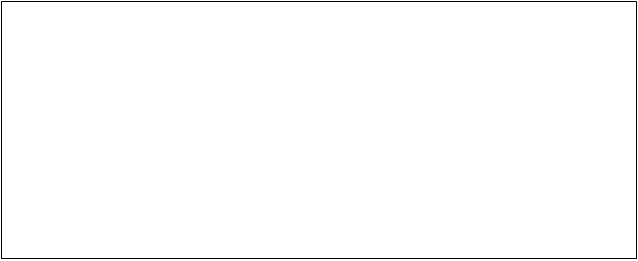 Основні групи мешканців, які зможуть користуватися результатами реалізації проєкту;  кількість осіб, які матимуть доступ до об’єкту 4.*Орієнтовна вартість проєкту: (всі складові проєкту (матеріали та послуги), які необхідні для його реалізації, та  їх орієнтовна вартість): 5. Інша інформація, яка може бути додана, але не є обов’язковою:  (фотографія/ї, які стосуються проєкту, карта з зазначенням місця реалізації та інше,  описати та додати до проєкту.): __________________________________________________________________________________________________________________________________________________________________________________________________________________________________________ 6.* Напрямок проєкту:             ____________________________________________________________________________________________________________________________________________________________ 7.* Автор пропозиції (проєкту) та його контактні дані: (дані необхідно вписати чітко та зрозуміло. Доступ до цієї інформації матимуть лише представники Новосанжарської селищної ради Полтавського району Полтавської області) Прізвище      Ім’я По батькові Дата народження                          Ідентифікаційний код                   Паспорт: серія  дата видачі  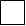 Виданий ______________________________________________________________________         ______________________________________________________________________________ Адреса реєстрації :                   Телефон:  Адреса електронної пошти: Згода на обробку персональних даних: Відповідно до Закону України «Про захист персональних даних» від 01.06.2010 № 2297–VI       я, ____________________________________________________________________________                          (прізвище, ім’я та по батькові повністю)даю згоду на обробку моїх персональних даних, вказаних в цьому бланку-заяві, Новосанжарською селищною радою Полтавського району Полтавського району та членами Координаційної ради, яка створена розпорядженням Новосанжарського селищного голови, виключно для реалізації Програми «Громадський бюджет Новосанжарської селищної територіальної громади на 2022 - 2024 роки». ____________           __________________             ____________________ дата                                                                                  підпис                                                                                  ПІБ  8.* Про конкурс дізнався(лася)  із (відмітити галочкою):       Друковані засоби масової інформації Інтернет            друзі, знайомі         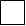 Маю вік:                                                                     Рід занять:  16-30 ; 46-60                                                                   студент                          працюю31-45 ;  60 і більше                                                       безробітній                         пенсіонер                                                       - пункти  бланку-заяви є обов’язковими для заповнення;   Я погоджуюсь, що: заповнений бланк (за виключенням п.7) буде внесено на платформу «Громадський бюджет»; у разі виникнення необхідності, мій проєкт буде модифіковано або об’єднано з іншими завданнями; можливе уточнення проєкту, якщо його реалізація суперечитиме законодавству України чи сума для реалізації перевищить максимальний обсяг коштів, визначених на його реалізацію. ____________                              __________________                     __________________ дата                                                                                підпис автора                                                                   ПІБ автора                                                                                                                                                                      Додаток 12.4.  	                                                                                                                                  до  Програми УТОЧНЕННЯ БЛАНКУ-ЗАЯВИ ПРОЄКТУ,РЕАЛІЗАЦІЯ ЯКОГО ВІДБУВАТИМЕТЬСЯ ЗА РАХУНОК КОШТІВ  ПРОГРАМИ« Громадський бюджет Новосанжарської селищної територіальної громади на 2022 - 2024 роки»У 20___РОЦІНазва проєкту…………………………………………………………………… Включено до реєстру поданих проєктів   за №   Опис уточнень, що бажає надати автор (наприклад, уточнення вартості, місця реалізації, об’єкту, тощо) (інша додаткова інформація,  що може бути додана та не є обов’язковою, надається у додатках, про що зазначається в уточненні) __________                              __________________                      __________________ дата                                                                                підпис автора                                                                   ПІБ автора                                                                                                                                                                             Додаток 12.5.  	                                                                                                                                 до  Програми КАРТА АНАЛІЗУ ПРОЄКТУ  ЩОДО АНАЛІЗУ ЗМІСТУ ТА МОЖЛИВОСТІ РЕАЛІЗАЦІЇ  ЗАПРОПОНОВАНОГО ЗАВДАННЯ ПРОЄКТУ   Назва проєкту…………………….……………………………………………………………… …………..………………………………………………………………………………………... Включено до реєстру поданих проєктів   за №   Відповідальний:          …………………………………………………………………………             (структурний підрозділ виконавчого комітету Новосанжарської селищної ради Полтавського району Полтавської області, визначений по напрямку щодо оцінки повноти та відповідності вимогам заповненого бланку заяви) Бланк-заява містить всю інформацію, необхідну для здійснення аналізу  проєкту, з точки зору змістовності.   а) так                                                       б) ні  Запропонований проєкт належить до повноважень Новосанжарської селищної ради.  а) так                                                       б) ні (чому?) ……………………………………………………………………………………………………… Запропонований проєкт відповідає чинному законодавству, в тому числі рішенням  Новосанжарської селищної ради Полтавського району Полтавської області.   а) так                                                       б) ні (чому?) ……………………………………………………………………………………………………… Територія/земельна ділянка, на якій відбуватиметься реалізація запропонованого проєкту: а)  належить до територій, на яких можливо здійснювати реалізацію відповідного проєкту за рахунок коштів бюджету  Новосанжарської селищної територіальної громади; б) не належить до територій, на яких можливо здійснювати реалізацію відповідного проєкту за рахунок коштів бюджету Новосанжарської селищної територіальної громади (обґрунтування) …………………………………………………………………………………………………… Реалізація запропонованого проєкту відбуватиметься протягом одного бюджетного року та спрямована на кінцевий результат :  а) так                                                       б) ні (чому?) ………………………………………………………………………………………………… Кошторис проєкту, поданий автором для його  реалізації: а) без додаткових зауважень б) із зауваженнями (необхідно внести або уточнити  їх у таблиці)  Обґрунтування: ……………………………………………………………………………………………………… Висновок стосовно технічних можливостей виконання запропонованого завдання: а) позитивний б) негативний (чому?) ……………………………………………………………………………………………………… Висновок щодо завершеності проєкту. Чи передбачаються витрати в майбутньому (наприклад, витрати на утримання, поточний ремонт, обслуговування і т.д.) а) так (які у грошовому вимірі протягом бюджетного періоду?) ……………………………………………………………………………………………………… б) ні Обґрунтовані рекомендації щодо внесення проєкту до реєстру проєктів, які допускаються до голосування (а також опис передумов, які можуть зашкодити реалізації завдання та інші зауваження, що є важливими для реалізації запропонованого завдання): а) позитивні б) негативні  Обґрунтування/зауваження: …………………………………………………………………………………………………………… ………………………………………………………………………………………………...……………………………………………………………………………………………………… ______________________________           _________                __________________________  (посада керівника структурного                                    (підпис)                                                 (ПІБ)   Підрозділу, визначеного відповідальним              за реалізацію проєкту) ________________            (дата)                                                                                           ______________________                                __________________             _____________________________ (дата про отримання)                                                (підпис)                  (ПІБ представника Координаційної ради)                                                                                                                                                                Додаток 12.6.                                                	                                                                                                                             до  Програми  БЛАНК ДЛЯ ГОЛОСУВАННЯ Номер проєкту ______________ Назва проєкту:______________________________________________________________ ______________________________________________________________________________ ______________________________________________________________________________ Прізвище      Ім’я   По батькові Ідентифікаційний код                 Паспорт: серія  дата видачі  Виданий: ____________________________________________________________________            _____________________________________________________________________________ Адреса реєстрації :                Документ, його назва та номер, що посвідчує проживання  (перебування) в Новосанжарській селищній територіальній громаді Полтавської області.  У випадку голосування на паперовому бланку, паспорт з адресою реєстрації необхідно пред’явити особі, яку уповноважено Координаційною радою супроводжувати  голосування. ● Згода на обробку персональних даних:  Відповідно до Закону України «Про захист  персональних даних» від 01.06.2010 № 2297 – VI  я, ______________________________________________________________________________                                                    (прізвище, ім’я та по батькові повністю) даю згоду на обробку моїх персональних даних, вказаних в бланку Новосанжарською селищною радою та членами Координаційної ради, виключно для реалізації  програми «Громадський бюджет Новосанжарської селищної територіальної громади на 2022 - 2024 роки». ________________                                                                                        __________________              (дата)                                                                                                                                                                                         (підпис)       (відмітка особи, яку уповноважено Координаційною радою супроводжувати  голосування, щодо видачі бланку у випадку голосування у паперовому вигляді)  ______                        __________________                                              _________________    (дата)                                                           (підпис)                                                                                                              (ПІБ) Додаток 12.7. до Програми Звіт про стан реалізації проєкту  _______________________________________________________________ (назва проєкту) за рахунок коштів  бюджету Новосанжарської селищної територіальної громади      у _____ році____________________________             _________              ___________________________  (посада керівника структурного    підрозділу                    (підпис)                           (ПІБ)   підрозділу,  відповідального реалізацію проєкту) _____________________              (дата)                                           	Секретар селищної ради  	 	 	 	 	Таміла МУЗИКА 1Назва програми«Громадський бюджет Новосанжарської селищної територіальної громади на 2022 - 2024 роки»2Назва розпорядчого документа органу виконавчої владиЗакон України «Про місцеве самоврядування в Україні»3Ініціатори розроблення ПрограмиФінансовий відділ Новосанжарської селищної ради, відділ інформаційної діяльності, програмного забезпечення та комунікацій з громадськістю виконавчого комітету Новосанжарської селищної ради4Розробник Програми Фінансовий відділ Новосанжарської селищної ради5Виконавці ПрограмиВідділи та служби виконавчого комітету Новосанжарської селищної ради – головні розпорядники бюджетних коштів6Мета ПрограмиВпровадження ефективної системи взаємодії мешканців громади та місцевої влади в бюджетному процесі, залучення мешканців територіальної громади до процесу прийняття рішень, задоволення потреб та покращення рівня життя мешканців Новосанжарської селищної територіальної громади7Термін реалізації Програми2022 – 2024 роки8Кошти на реалізацію ПрограмиБюджет Новосанжарської селищної територіальної громади, інші джерела фінансування, не заборонені чинним законодавством України9Орієнтовний обсяг коштів для реалізації ПрограмиОбсяги фінансування Програми з бюджету Новосанжарської селищної територіальної громади:   - на 2022 рік – 550,0 тис. грн.   - на 2023 рік – 1000,0 тис. грн.   - на 2024 рік – 1000,0 тис. грн.10Контроль за виконаннямНовосанжарська селищна рада, виконавчий комітет Новосанжарської селищної ради та Координаційна рада з питань впровадження програми «Громадський бюджет Новосанжарської селищної територіальної громади на 2022-2024 роки» відповідно до повноваженьВсьогов тому числі по рокахв тому числі по рокахв тому числі по рокахВсього202220232024Громадський бюджет Новосанжарської селищної територіальної громадиОбсяги фінансування, в т.ч.:2050,0450,0800,0800,0на реалізацію проектів у смт. Нові Санжари750,0150,0300,0300,0на реалізацію проектів у сільських населених пунктах Новосанжарської селищної територіальної громади1300,0300,0500,0500,0Шкільний громадський бюджет Обсяги фінансування500,0100,0200,0200,0Орієнтовний обсяг фінансування Програми з бюджету Новосанжарської селищної територіальної громади2550,0550,01000,01000,0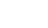 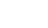 № з/п Перелік заходів, що передбачає реалізація проєктуОрієнтовна вартість, грн.1. 2. 3. 4. 5. 6. … Разом: Разом: 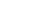 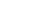 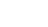 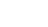 Складові проєкту Витрати, сума грн. Витрати, сума грн. Складові проєкту Запропоновані автором Запропоновані відповідальним виконавцем 1. 2. 3. …… Загальна сума 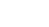 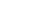 № з/ п Реєстра ційний номер проєкту Назва проєкту, місце розташування Обсяг фінансування, грн. Обсяг фінансування, грн. № з/ п Реєстра ційний номер проєкту Назва проєкту, місце розташування План Факт Виконані роботи Виконані роботи Виконані роботи Отриманий результат Найменування робіт Вартість робіт, тис. грн. Вартість робіт, тис. грн. Отриманий результат Найменування робіт План Факт Отриманий результат 